Das Leitbild des 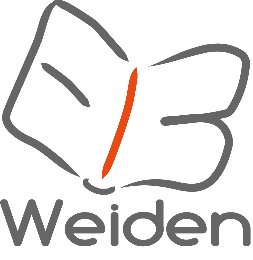 Evangelischen Bildungswerkes Weiden e.V.Das EBW - eine BildungslandkarteSo vielgestaltig wie die Landschaften in der Oberpfalz sind auch die Möglichkeiten der Erwachsenenbildung in unserem Dekanat. Das EBW ist wie eine Landkarte, in der die vielen Veranstaltungen und Formate der Erwachsenenbildung als Wege, Aussichtstürme und Rastpunkte eingezeichnet sind, in der Suchende interessante Orientierungspunkte finden, und sich in der Bildungs-Landschaft zurecht finden können.EvangelischDie evangelische Erwachsenenbildung hat ihren Grund im Evangelium. Es ist die frohe Botschaft von der wohltuenden, befreienden Zuwendung Gottes an Leib und Seele. Unsere Angebote sollen zeigen: Gott ist ein Gott des Lebens. Er will uns begleiten, wenn wir unser Leben voll ausschöpfen, in seiner Tiefe und Weite. Jeder Mensch ist als Abbild Gottes in seiner Würde zu achten. Wir verantworten unser Denken und Handeln selbst.ErwachsenDie evangelische Erwachsenenbildung möchte Menschen in unterschiedlichen Lebensbezügen ansprechen, innerhalb und außerhalb der Kirchengemeinden. Erwachsenenbildung ist offen für alle Interessierten, unabhängig von Konfession, Religion, Herkunft und Geschlecht. Wir sind offen für Erwachsene jedes Lebensalters, mit und ohne Behinderung(en).BildungUnsere Gesellschaft lebt von Vielfalt, Solidarität und gegenseitiger Toleranz.Wir wollen Menschen befähigen, sich den Fragen des Lebens zu stellen, gesellschaftlicheHerausforderungen anzunehmen und neue Perspektiven zu finden. Grundlegend für evangelische Erwachsenenbildung sind Kommunikation und Begegnung. Bildung soll kritisch sein und zum Nachdenken und Unterscheiden anregen.WerkDas Evangelische Bildungswerk fördert die vorhandene Eigeninitiative und Eigenverantwortung, wie sie in den Veranstaltungen der Gemeinden und Verbände im Dekanat Weiden sichtbar wird. Das Evangelische Bildungswerk unterstützt diese Veranstaltungen inhaltlich und ideell. Es trägt zur Vernetzung untereinander und mit anderen gesellschaftlichen Gruppen bei. Außerdem bietet das Evangelische Bildungswerk dekanatsweite Veranstaltungen und Schulungen für Mitarbeitende an.Begegnen – Bilden – BewegenMit diesem Motto gehen wir in die kommende Zeit. Zeit für Begegnungen, Zeit für Bildung, Zeit, um etwas in Bewegung zu bringen.